金融広報アドバイザー派遣希望調書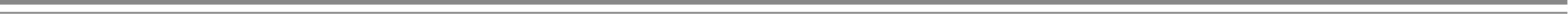 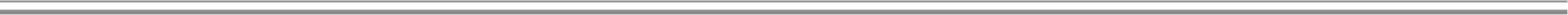 　　年　　月　　日本書にご記入の上、郵送またはE-mailでお申込みください（1ヶ月前まで）。北海道金融広報委員会  あて下記のとおり、講師派遣をお願いします。※原則、10名以上の参加人数でお申込みください。※調整の結果、ご要望に沿えない場合もありますのでご了承願います。※講演資料の印刷にご協力をお願いいたします。また、講演実施後には「講演等実施報告書」（書式はHPよりダウンロード）の提出をお願いいたします（2週間以内）。※ご提供いただいた個人情報は、講師派遣に関する事務以外に使用することはありません。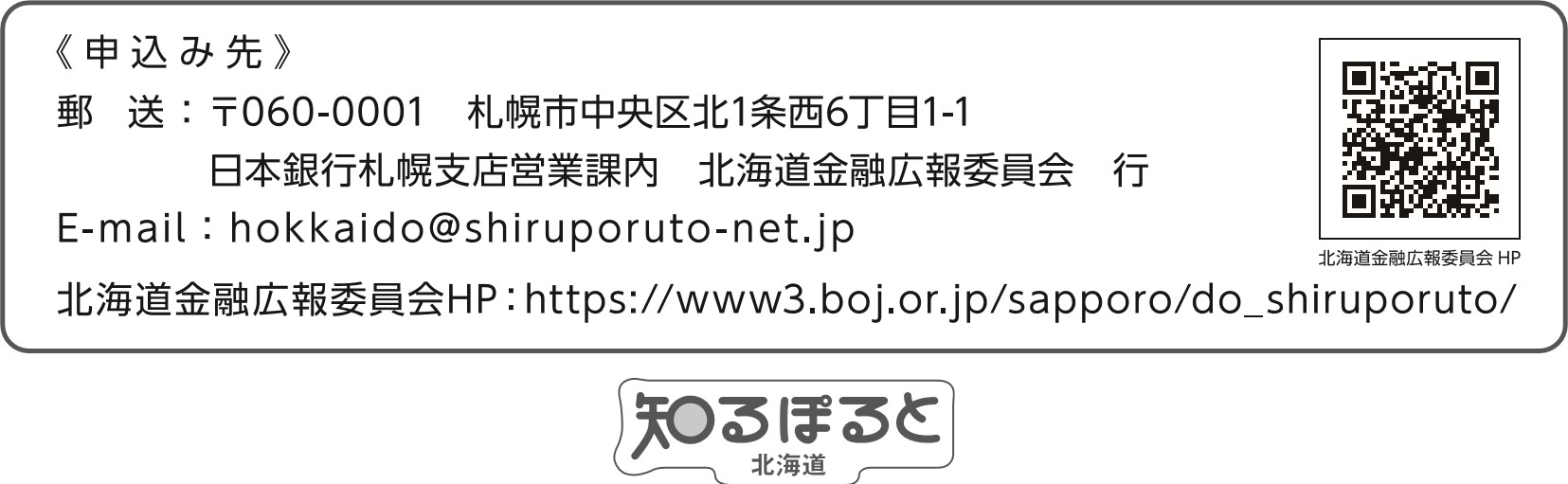 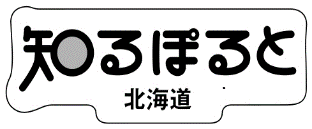 １申込者学校・団体名１申込者担当者名１申込者住所〒　　　－１申込者Ｔ Ｅ Ｌ（    ）    　　－１申込者Ｆ Ａ Ｘ（    ）    　　－１申込者E-mail２希望日時第１希望   年   月   日（  ）  ：   ～   ：２希望日時第２希望   年   月   日（  ）  ：   ～   ：２希望日時第３希望   年   月   日（  ）  ：   ～   ：３対象者・人数児童・生徒（　　　　　　）年生　　・　　　（　　　　　　）名３対象者・人数保護者（　　　　　　）名４講演希望内容（テーマ）